Príprava orechovej roládyIngrediencie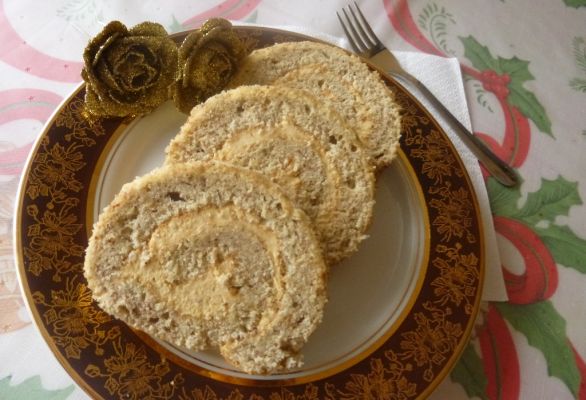 6 ks vajce150 g práškový cukor160 g hladká múka50 g mleté orechy2 PL voda1 balíček vanilkový cukortrochu kypriaci prášok do pečivaPLNKA200 g Hera1/2 balíček karamelový puding2 dl mlieko2 PL kryštálový cukorPOSTUPŽĺtky vyšľaháme s polovicou cukru (75g), s vanilkou a 2 PL vody do peny. V ďalšej miske si vyšľaháme bielka a zvyšok cukru na tuhý sneh. Do žĺtkovej zmesi vmiešame múku, trochu kypriaceho prášku, orechy a nakoniec zľahka zapracujeme bielkový sneh.Cesto vylejeme na vymastený a papierom vyložený plech. Pečieme pri 180°C. Po upečení ešte horúce cesto zvinieme do rolády. Po vychladnutí si cesto bude držať svoj tvar. Naplníme karamelovou plnkou a povrch posypeme mletými orechmi.Plnka: Uvaríme si karamelový puding z 2 dcl mlieka, polovice pudingu a 2 PL cukru. Heru vyšľaháme a spojíme s vychladnutým pudingom. Podľa chuti dosladíme.